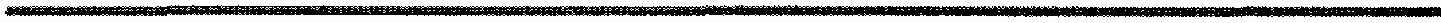                      КАРАР                                                               ПОСТАНОВЛЕНИЕ    1 fинуар  2016 йыл                            №  2                             1 января 2016 годаОб утверждении плана работы Администрации сельского поселения Акбулатовский сельсовет муниципального района Мишкинский районРеспублики Башкортостан на 2016 год     В соответствии с Федеральным законом «Об общих принципах организации местного самоуправления в Российской Федерации» от 06 октября 2003 года № 131-ФЗ, ст. 20. Устава сельского поселения администрация сельского поселения Акбулатовский сельсовет        ПОСТАНОВЛЯЕТ:     1. Утвердить план работы Администрации сельского поселения Акбулатовский сельсовет муниципального района Мишкинский район Республики Башкортостан на 2016 год.    2. Контроль исполнения данного постановления оставляю за собой.Глава Администрации сельского поселения                                В.И.БикмурзинУТВЕРЖДЕН                                                                                                    Постановлением Главы                                                                                                сельского поселения                                                                                                        Акбулатовский сельсовет                                                                                                                                                                                                                                                        11  января 2016 года                                                                     № 2План работы Администрации сельского поселенияАкбулатовский сельсовет муниципального районаМишкинский район Республики Башкортостан на 2016 год.Юлия Вильевна Андреева8 (34749) 231-20Башšортостан Республикаhы Мишкº районы муниципаль районыныœ Аšбулат аулы советы ауыл билºìºhå Хакимиºòå 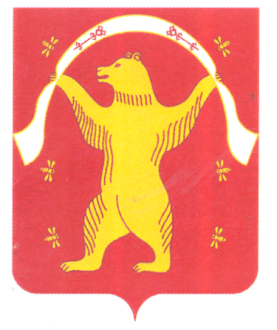 Администрация сельского поселения Акбулатовский сельсовет муниципального района Мишкинский район Республики Башкортостан№ п/пНаименование вопросов(проектов решений)Наименование вопросов(проектов решений)СрокиСрокиСрокиОтветственные исполнителиОтветственные исполнителиОтветственные исполнителиОтветственные исполнители1223334444 Деятельность Совета Деятельность Совета Деятельность Совета Деятельность Совета Деятельность Совета Деятельность Совета Деятельность Совета Деятельность Совета Деятельность Совета Деятельность Совета1.О праздновании Дня защитника Отечества О праздновании Дня защитника Отечества ФевральФевральФевральАдминистрация сельского поселенияРуководители учреждений (согласовано)Администрация сельского поселенияРуководители учреждений (согласовано)Администрация сельского поселенияРуководители учреждений (согласовано)Администрация сельского поселенияРуководители учреждений (согласовано) 2О праздновании Международного Женского Дня 8 мартаО праздновании Международного Женского Дня 8 мартаМартМартМартАдминистрация сельского поселенияРуководители учреждений (согласовано)Администрация сельского поселенияРуководители учреждений (согласовано)Администрация сельского поселенияРуководители учреждений (согласовано)Администрация сельского поселенияРуководители учреждений (согласовано)3О мероприятиях по проведению паводка «Весна-2016»  О мероприятиях по проведению паводка «Весна-2016»  АпрельАпрельАпрельАдминистрация сельского поселенияАдминистрация сельского поселенияАдминистрация сельского поселенияАдминистрация сельского поселения4О противопожарной безопасности в весенне-летний период по населенным пунктам сельского поселенияО противопожарной безопасности в весенне-летний период по населенным пунктам сельского поселенияАпрельАпрельАпрельАдминистрация сельского поселенияАдминистрация сельского поселенияАдминистрация сельского поселенияАдминистрация сельского поселения5О  подготовке и проведении Дня Победы.О  подготовке и проведении Дня Победы.МайМайМайАдминистрация сельского поселенияУчреждение образования (согласовано)Администрация сельского поселенияУчреждение образования (согласовано)Администрация сельского поселенияУчреждение образования (согласовано)Администрация сельского поселенияУчреждение образования (согласовано)6О благоустройстве и санитарном состоянии населенных пунктов, учреждений и производственных объектов сельского поселенияО благоустройстве и санитарном состоянии населенных пунктов, учреждений и производственных объектов сельского поселенияМайМайМайАдминистрация сельского поселенияРуководители объектов (согласовано)Администрация сельского поселенияРуководители объектов (согласовано)Администрация сельского поселенияРуководители объектов (согласовано)Администрация сельского поселенияРуководители объектов (согласовано)7О торговом обслуживании населения сельского поселения и соблюдении Закона Республики Башкортостан «О защите прав потребителей торговыми предприятиями и частными Предпринимателями»О торговом обслуживании населения сельского поселения и соблюдении Закона Республики Башкортостан «О защите прав потребителей торговыми предприятиями и частными Предпринимателями»МайМайМайПредседатель РАЙПО.Индивидуальные предприниматели(согласовано)Председатель РАЙПО.Индивидуальные предприниматели(согласовано)Председатель РАЙПО.Индивидуальные предприниматели(согласовано)Председатель РАЙПО.Индивидуальные предприниматели(согласовано)8О проведении праздника «Сабантуй-2016» и о благоустройство фасадов зданий, частных домов и прилегающих к ним территорийО проведении праздника «Сабантуй-2016» и о благоустройство фасадов зданий, частных домов и прилегающих к ним территорийМайМайМайАдминистрация сельского поселенияСтаросты деревень сельского поселенияАдминистрация сельского поселенияСтаросты деревень сельского поселенияАдминистрация сельского поселенияСтаросты деревень сельского поселенияАдминистрация сельского поселенияСтаросты деревень сельского поселения9Об обеспечении безопасности людей на водных объектах, охране их жизни и здоровьяОб обеспечении безопасности людей на водных объектах, охране их жизни и здоровьяМайМайМайАдминистрация сельского поселенияСтаросты ТОСАдминистрация сельского поселенияСтаросты ТОСАдминистрация сельского поселенияСтаросты ТОСАдминистрация сельского поселенияСтаросты ТОС10О работе социально-профилактического центраО работе социально-профилактического центраИюньИюньИюньПредседатель СПЦ, участковый уполномоченный инспектор полиции отдела ОВД РБ по Мишкинском у району (согласовано)Председатель СПЦ, участковый уполномоченный инспектор полиции отдела ОВД РБ по Мишкинском у району (согласовано)Председатель СПЦ, участковый уполномоченный инспектор полиции отдела ОВД РБ по Мишкинском у району (согласовано)Председатель СПЦ, участковый уполномоченный инспектор полиции отдела ОВД РБ по Мишкинском у району (согласовано)11Об организации летнего отдыха детей, занятости подростков и молодежи в летний периодОб организации летнего отдыха детей, занятости подростков и молодежи в летний периодИюньИюньИюньАдминистрация сельского поселенияУчреждения образования (согласовано)Администрация сельского поселенияУчреждения образования (согласовано)Администрация сельского поселенияУчреждения образования (согласовано)Администрация сельского поселенияУчреждения образования (согласовано)12О  заготовке кормов гражданами для личных подворийО  заготовке кормов гражданами для личных подворийИюньИюньИюньАдминистрация сельского поселенияАдминистрация сельского поселенияАдминистрация сельского поселенияАдминистрация сельского поселения13О ходе выполнения плана по благоустройствуО ходе выполнения плана по благоустройствуИюньИюньИюньГлава сельского поселенияГлава сельского поселенияГлава сельского поселенияГлава сельского поселения14О работе общественных формированийО работе общественных формированийИюньИюньИюньПредседатели общественных формированийПредседатели общественных формированийПредседатели общественных формированийПредседатели общественных формирований15О подготовке объектов соцкультбыта к работе в зимних условияхО подготовке объектов соцкультбыта к работе в зимних условияхАвгустАвгустАвгустАдминистрация сельского поселенияРуководители объектов (согласовано)Администрация сельского поселенияРуководители объектов (согласовано)Администрация сельского поселенияРуководители объектов (согласовано)Администрация сельского поселенияРуководители объектов (согласовано)16О работе с обращениями гражданО работе с обращениями гражданВ течение годаВ течение годаВ течение годаАдминистрация сельского поселенияАдминистрация сельского поселенияАдминистрация сельского поселенияАдминистрация сельского поселения17Об осуществлении земельного контроля на территории сельского поселения Акбулатовский сельсоветОб осуществлении земельного контроля на территории сельского поселения Акбулатовский сельсоветпостояннопостояннопостоянноАдминистрация сельского поселенияАдминистрация сельского поселенияАдминистрация сельского поселенияАдминистрация сельского поселения18Проведение работы по противодействию коррупцииПроведение работы по противодействию коррупциипостояннопостояннопостоянноАдминистрация сельского поселенияАдминистрация сельского поселенияАдминистрация сельского поселенияАдминистрация сельского поселения19Заседания жилищной комиссииЗаседания жилищной комиссииПо мере поступления заявленийПо мере поступления заявленийПо мере поступления заявленийАдминистрация сельского поселенияКомиссия по жилищному вопросуАдминистрация сельского поселенияКомиссия по жилищному вопросуАдминистрация сельского поселенияКомиссия по жилищному вопросуАдминистрация сельского поселенияКомиссия по жилищному вопросу20Проведение ежемесячных совещаний с руководителями предприятий и организаций, расположенных на территории сельского поселенияПроведение ежемесячных совещаний с руководителями предприятий и организаций, расположенных на территории сельского поселенияежемесячноежемесячноежемесячноАдминистрация сельского поселенияАдминистрация сельского поселенияАдминистрация сельского поселенияАдминистрация сельского поселения21Работа с населением и органами территориального общественного самоуправленияРабота с населением и органами территориального общественного самоуправленияпостояннопостояннопостоянноАдминистрация сельского поселенияСтаросты ТОСАдминистрация сельского поселенияСтаросты ТОСАдминистрация сельского поселенияСтаросты ТОСАдминистрация сельского поселенияСтаросты ТОС22О праздновании Дня пожилых людейО праздновании Дня пожилых людейСентябрьСентябрьСентябрьАдминистрация сельского поселенияРуководители учрежденийЖенсоветАдминистрация сельского поселенияРуководители учрежденийЖенсоветАдминистрация сельского поселенияРуководители учрежденийЖенсоветАдминистрация сельского поселенияРуководители учрежденийЖенсовет23Об обслуживании уличного освещения населенных пунктов сельского поселенияОб обслуживании уличного освещения населенных пунктов сельского поселенияСентябрьСентябрьСентябрьАдминистрация сельского поселенияАдминистрация сельского поселенияАдминистрация сельского поселенияАдминистрация сельского поселения24Ликвидация несанкционированных свалокЛиквидация несанкционированных свалокСентябрьСентябрьСентябрьАдминистрация сельского поселенияАдминистрация сельского поселенияАдминистрация сельского поселенияАдминистрация сельского поселения25 О сборе земельного налога и налога на имущество граждан О сборе земельного налога и налога на имущество гражданОктябрьОктябрьОктябрьАдминистрация сельского поселенияАдминистрация сельского поселенияАдминистрация сельского поселенияАдминистрация сельского поселения26О ходе выполнения плана мероприятий по Году Российского кино СДК и библиотекойО ходе выполнения плана мероприятий по Году Российского кино СДК и библиотекойВ течение годаВ течение годаВ течение годаАдминистрация сельского поселенияУчреждения культуры (по согласованию)Администрация сельского поселенияУчреждения культуры (по согласованию)Администрация сельского поселенияУчреждения культуры (по согласованию)Администрация сельского поселенияУчреждения культуры (по согласованию)27О работе СДК д.Новоакбулатово и д.Яндыганово по организации досуга населения О работе СДК д.Новоакбулатово и д.Яндыганово по организации досуга населения НоябрьНоябрьНоябрьРуководители СДКРуководители СДКРуководители СДКРуководители СДК28О медицинском обслуживании населения и профилактике инфекционных заболеванийО медицинском обслуживании населения и профилактике инфекционных заболеванийДекабрьДекабрьДекабрьФельдшера ФАП (согласовано)Фельдшера ФАП (согласовано)Фельдшера ФАП (согласовано)Фельдшера ФАП (согласовано)29О расчистке дорог в населенных пунктах сельского поселенияО расчистке дорог в населенных пунктах сельского поселенияДекабрь, январь, февраль, мартДекабрь, январь, февраль, мартДекабрь, январь, февраль, мартАдминистрация сельского поселенияАдминистрация сельского поселенияАдминистрация сельского поселенияАдминистрация сельского поселенияII. Взаимодействие Администрации сельского поселения с Администрацией муниципального района Мишкинский район, иными организациями и учреждениями муниципального районаII. Взаимодействие Администрации сельского поселения с Администрацией муниципального района Мишкинский район, иными организациями и учреждениями муниципального районаII. Взаимодействие Администрации сельского поселения с Администрацией муниципального района Мишкинский район, иными организациями и учреждениями муниципального районаII. Взаимодействие Администрации сельского поселения с Администрацией муниципального района Мишкинский район, иными организациями и учреждениями муниципального районаII. Взаимодействие Администрации сельского поселения с Администрацией муниципального района Мишкинский район, иными организациями и учреждениями муниципального районаII. Взаимодействие Администрации сельского поселения с Администрацией муниципального района Мишкинский район, иными организациями и учреждениями муниципального районаII. Взаимодействие Администрации сельского поселения с Администрацией муниципального района Мишкинский район, иными организациями и учреждениями муниципального районаII. Взаимодействие Администрации сельского поселения с Администрацией муниципального района Мишкинский район, иными организациями и учреждениями муниципального районаII. Взаимодействие Администрации сельского поселения с Администрацией муниципального района Мишкинский район, иными организациями и учреждениями муниципального районаII. Взаимодействие Администрации сельского поселения с Администрацией муниципального района Мишкинский район, иными организациями и учреждениями муниципального района1.Предоставление необходимой отчетностиПредоставление необходимой отчетностиПредоставление необходимой отчетностиПо мере надобностиПо мере надобностиПо мере надобностиАдминистрация сельского поселенияАдминистрация сельского поселенияАдминистрация сельского поселения2.Участие в районных совещаниях, семинарах по основной деятельности работыУчастие в районных совещаниях, семинарах по основной деятельности работыУчастие в районных совещаниях, семинарах по основной деятельности работыПо мере проведенияПо мере проведенияПо мере проведенияАдминистрация сельского поселенияАдминистрация сельского поселенияАдминистрация сельского поселения3.Участие в районных мероприятиях (культурно-массовых, спортивно-оздоровительных и др.)Участие в районных мероприятиях (культурно-массовых, спортивно-оздоровительных и др.)Участие в районных мероприятиях (культурно-массовых, спортивно-оздоровительных и др.)По мере проведенияПо мере проведенияПо мере проведенияАдминистрация сельского поселенияАдминистрация сельского поселенияАдминистрация сельского поселенияIII. Работа по организации учебы и повышению квалификации кадровIII. Работа по организации учебы и повышению квалификации кадровIII. Работа по организации учебы и повышению квалификации кадровIII. Работа по организации учебы и повышению квалификации кадровIII. Работа по организации учебы и повышению квалификации кадровIII. Работа по организации учебы и повышению квалификации кадровIII. Работа по организации учебы и повышению квалификации кадровIII. Работа по организации учебы и повышению квалификации кадровIII. Работа по организации учебы и повышению квалификации кадровIII. Работа по организации учебы и повышению квалификации кадров1.1.Повышение профессиональной квалификации специалистов Администрации сельского поселенияПовышение профессиональной квалификации специалистов Администрации сельского поселенияПовышение профессиональной квалификации специалистов Администрации сельского поселения1 раз в год1 раз в год1 раз в годАдминистрация сельского поселенияАдминистрация сельского поселения2.Участие специалистов Администрации сельского поселения в районных семинарах и курсах, организуемых районной АдминистрациейУчастие специалистов Администрации сельского поселения в районных семинарах и курсах, организуемых районной АдминистрациейУчастие специалистов Администрации сельского поселения в районных семинарах и курсах, организуемых районной АдминистрациейПо мере проведенияПо мере проведенияПо мере проведения Администрация сельского поселения Администрация сельского поселения Администрация сельского поселенияIV. Работа с общественными формированиямиIV. Работа с общественными формированиямиIV. Работа с общественными формированиямиIV. Работа с общественными формированиямиIV. Работа с общественными формированиямиIV. Работа с общественными формированиямиIV. Работа с общественными формированиямиIV. Работа с общественными формированиямиIV. Работа с общественными формированиямиIV. Работа с общественными формированиями1.Проведение заседаний с общественными формированиямиПроведение заседаний с общественными формированиямиПроведение заседаний с общественными формированиямиПо плану работыПо плану работыПо плану работыПо плану работыПо плану работыАдминистрация сельского поселения